FICHE ENTREPRISE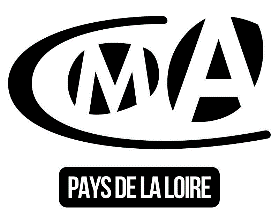 A compléter par l’employeur et à adresser à votre CMA :contratsalternance@artisanatpaysdelaloire.frPour établir et déposer le contrat d’apprentissage :   Je mandate la Chambre de Métiers et de l’Artisanat pour assurer l’accompagnement de mon entreprise dans l’élaboration de ce contrat d’apprentissage.Tarifs et modalités à consulter sur notre site internet : artisanatpaysdelaloire.fr > Contrat d'apprentissageLa FORMATIONNOM/ADRESSE du Centre de Formation Professionnelle : 					DIPLOME (ex : CAP) : 	METIER (ex : boulanger) : 	Mode contractuel du contrat d’apprentissage : 	à durée limitée  	dans le cadre d’un CDI L’EMPLOYEUR 	privé  	public  	ascendant de l’apprenti(e) : 	Oui 	Non       OBLIGATOIRE : N° SIRET de l’établissement d’exécution du futur contrat d’apprentissage :  _ _ _ /_ _ _ / _ _ _ / 000 /_ _  AFFILIATION :             CMA                CCI                   AUTRE   ( Préciser :                                           )NOM et PRÉNOM dirigeant :	Dénomination Entreprise : 	Adresse : 	Code postal : 	Commune : 	Tél 1 : 	/ Portable : 	Courriel : l	Activité principale (NAF ou APE) :	Nbre salariés entreprise : 	Convention collective applicable : 	N° IDCC (4 chiffres) : 	Le MAITRE D’APPRENTISSAGE NOM de naissance et PRÉNOM:	Date de naissance : :                           	N° Sécurité Sociale:                      	E-mail du maître d’apprentissage :  	 @ 	 Emploi occupé : 	  Diplôme le plus élevé obtenu :        	    Niveau de ce diplôme :                        	   L’employeur atteste que le maître d’apprentissage remplit l’ensemble des critères d’éligibilité à cette fonction :    	Oui 	Non L’employeur atteste disposer de l’ensemble des pièces justificatives nécessaires à l’enregistrement du contrat :     	Oui    	Non L’APPRENTI(E)     NOM DE NAISSANCE : 	    NOM D’USAGE : 	                 	    Prénom : 	                        Sexe : M    /   F Adresse : 	                                                      	Code Postal : 	            Commune : [ 	                 	]Né(e) le (jj/mm/aaaa) :       	            à: Département (ou Pays si étranger) : 	      Commune de naissance :	Nationalité :	Tél. : 	 Courriel :	                                                @	             	N° sécurité sociale de l’apprenti(e) :  	……………………    Régime social: URSSAF  M.S.A.  ; Reconnu travailleur handicapé : Oui  Non Situation avant ce contrat : Scolaire  ; Etudiant  ; Contrat d’apprentissage  ; Contrat professionnalisation   ; Contrat aidé   ; Stagiaire formation professionnelle   ; Salarié   ; Demandeur d’emploi  ; Inactivité   Dernière classe suivie : 	Intitulé du dernier diplôme préparé :	Dernier établissement fréquenté : 	Diplôme le plus élevé obtenu : 	Date fin de scolarité :		Projet de création d’entreprise : Oui  Non Représentant légal, si l’apprenti(e) est mineur(e) non émancipé(e) :NOM de naissance et PRÉNOM :	Nom d’usage : 	Qualité : Père  ; Mère  ; Tuteur Adresse : 	                                                                                                                          	Code Postal : 	Commune : 	                                                                                                 	Tél :	Pour avoir l’ensemble des informations nécessaires à l’établissement de votre contrat, pensez à compléter le verso ! 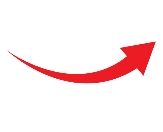 Le CONTRATDates du futur contrat :Date de début dans l’entreprise (jj/mm/aaa) : [	]   Date de fin (jj/mm/aaaa) :	              Durée (en mois) : 	 Pour l’apprenti(e) :	C’est un Premier contrat d’apprentissage    	Il(elle) a déjà été apprenti(e) auparavant Il s’agit d’un contrat : 	1ère/nouvelle formation  ; Après échec à l’examen (redoublement)  ; Après rupture (pendant cycle de formation) Travail sur machines dangereuses ou exposition à des risques particuliers :	OUI 	NON 	Nom et adresse de la caisse de retraite complémentaire de l’apprenti salarié :	Avantages en nature à déduire du salaire brut mensuel : Oui 	Non     	Si oui :    Nourriture :	€/repas ;	Logement :	€/mois Dans le cadre de votre mandat, vous confiez à la CMAR des Pays de la Loire des données personnelles.La CMAR des Pays de la Loire, responsable du traitement, traite vos données pour l’exécution de votre mandat. Celles-ci seront conservées le temps nécessaire pour répondre à la finalité de traitement. J’accepte de recevoir des offres commerciales de la CMAR des Pays de la LoireFait le : 	 Signature et cachet entreprise :	   Cette fiche entreprise n’est pas un Contrat d’ApprentissageVotre inscription au CFA sera définitive après signature du contrat d’apprentissage et visa du contrat par le CFA (sous réserve de places disponibles)